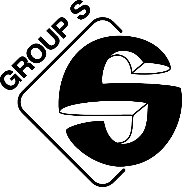 Contrat-cadre pour travailleurs occasionnels
dans le secteur des pompes funèbresEntre : 
dûment mandaté(e) par l’employeur : 
rue :  n°  
code postal :  localité : 
numéro d’entreprise : 
Ci-après dénommé(e) « l’entrepreneur »,Et :  
rue :  n°  
code postal :  localité : 
Ci-après dénommé(e) « le travailleur »,IL EST CONVENU CE QUI SUIT :Les parties s’engagent mutuellement dans le cadre du travail occasionnel à effectuer des prestations occasionnelles décrites à l’article 3 du présent contrat.L'entrepreneur contactera   lorsqu'il souhaitera faire appel à .  est libre d'accepter ou non la proposition.Si   souhaite donner suite à la proposition, un contrat de travail occasionnel sera conclu pour chaque prestation occasionnelle, pour une durée déterminée ou pour un travail nettement défini. Ce contrat de travail occasionnel peut être conclu par écrit ou oralement et fera référence aux conditions de travail fixées par la commission paritaire ou fixera expressément les conditions de travail.Le contrat de travail occasionnel doit être conclu au plus tard au début de la prestation occasionnelle.Seules les activités suivantes pourront faire l'objet de la prestation occasionnelle à convenir, à l'occasion d'un décès :effectuer des tâches telles que le transfert de documents, effectuer le transfert de corps, faire des toilettes mortuaires, installer une chapelle ardente, accueillir à la maison funéraire et aider au service du café ;porter la dépouille ou l’urne avec les cendres du défunt et les placer dans le véhicule de transfert et/ou la voiture de cérémonie; pouvoir également accompagner les proches et/ou conduire et tenir propre le véhicule de transfert et/ou la voiture de cérémonie.Le salaire sectoriel fixé pour les prestations occasionnelles dans le cadre d'un contrat de travail occasionnel à conclure sera au minimum le salaire fixé paritairement pour un travailleur de catégorie 2 ayant 20 ans d'expérience.Les deux parties peuvent résilier le présent contrat-cadre à tout moment, par écrit.Ainsi établi en double exemplaire, chacune des parties reconnaissant avoir reçu un original dûment signé par les parties.
Fait à , le Signature du travailleur (précédée de la mention manuscrite « Lu et approuvé »)Signature de l’entrepreneur (précédée de la mention manuscrite « Lu et approuvé »)